ШПИЛЬКИ ДЛЯ ДЕТАЛЕЙ
С ГЛАДКИМИ ОТВЕРСТИЯМИкласс точности в.КОНСТРУКЦИЯ И РАЗМЕРЫИздание официальноеИПК ИЗДАТЕЛЬСТВО СТАНДАРТОВ
МоскваМЕЖГОСУДАРСТВЕННЫЙ СТАНДАРТШПИЛЬКИ ДЛЯ ДЕТАЛЕЙ С ГЛАДКИМИ
ОТВЕРСТИЯМИКласс точности В
Конструкция и размерыStuds for smooth hole parts.Product grade B. Construction and dimensionsMKC 21.060.10
ОКП 12 8000Дата введения 01.07.78Настоящий стандарт распространяется на шпильки с двумя одинаковыми по длине резьбо-
выми концами с диаметром резьбы от 2 до 48 мм.(Измененная редакция, Изм. № 2).Конструкция и размеры шпилек должны соответствовать указанным на чертеже и в табл. 1, 2.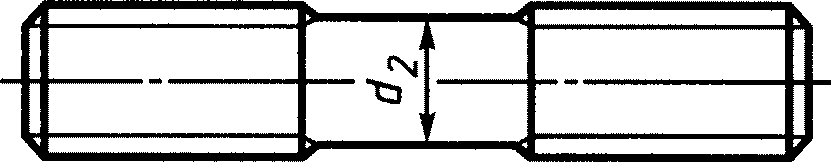 Исполнение 1Исполнение 2ммТаблица 1Издание официальное	Перепечатка воспрещена★© Издательство стандартов, 1984
© ИПК Издательство стандартов, 2003Примечания:Размеры, заключенные в скобки, применять не рекомендуется.Между ступенчатыми линиями резьба на шпильках выполняется по всей длине; по заказу потребителя
допускается резьба по всей длине для всех шпилек.Пример условного обозначения шпильки исполнения 1 с диаметром резьбы d =
= 10 мм, крупным шагом резьбы Р= 1,5 мм с полем допуска 6g, длиной /= 200 мм, класса прочностибез покрытия:Шпилька M10—6g х 200.58 ГОСТ 22042- 76То же, исполнения 2, с мелким шагом резьбы Р= 1,25 мм, с полем допуска 6g, класса прочностииз стали марки 35Х, с покрытием 02 толщиной 6 мкм:Шпилька 2 М10 х l,25-6gx 200.88.35Х.026 ГОСТ 22042- 76
(Измененная редакция, Изм. № 1, 3).Резьба - по ГОСТ 24705.(Измененная редакция, Изм. № 3).За. Размеры сбегов резьбы — по ГОСТ 27148.36. Допуски размеров, отклонения формы и расположения поверхностей, методы контроля —
по ГОСТ 1759.1.Зв. Дефекты поверхности и методы контроля шпилек — по ГОСТ 1759.2.За— Зв. (Введены дополнительно, Изм. № 3).Поверхность гладкой части стержня d\ не обрабатывается при изготовлении шпилек из
калиброванного проката.(Исключен, Изм. № 3).Технические требования — по ГОСТ 1759.0.(Измененная редакция, Изм. № 3).Теоретическая масса шпилек дана в приложениях 1 и 2.шт. стальных шпилек2, кг, срезьбыПримечание, Для определения массы шпилек, изготовляемых из других материалов, значения массы, указанные в таблице, должны быть
умножены на коэффициент: 0,356 - для алюминиевого сплава; 0,970 - для бронзы; 1,080 - для латуни,ПРИЛОЖЕНИЯ 1,2 (Измененная редакция, Изм. № 3).ИНФОРМАЦИОННЫЕ ДАННЫЕРАЗРАБОТАН И ВНЕСЕН Министерством станкостроительной и инструментальной промышлен-
ности СССРУТВЕРЖДЕН И ВВЕДЕН В ДЕЙСТВИЕ Постановлением Государственного комитета стандартов
Совета Министров СССР от 13.08.76 № 1934ВЗАМЕН ГОСТ 11769-66ССЫЛОЧНЫЕ НОРМАТИВНО-ТЕХНИЧЕСКИЕ ДОКУМЕНТЫОбозначение НТД, на который дана ссылкаГОСТ 1759.0-87
ГОСТ 1759.1-82
ГОСТ 1759.2-82
ГОСТ 24705-81
ГОСТ 27148-86Ограничение срока действия снято по протоколу № 3—93 Межгосударственного совета по стандар-
тизации, метрологии и сертификации (НУС 5-6—93)ИЗДАНИЕ (октябрь 2003 г.) с Изменениями № 1, 2, 3, утвержденными в декабре 1978 г., апреле
1983 г., апреле 1988 г. (НУС 2-79, 7-83, 7-88)Редактор М.И. Максимова
Технический редактор О.И. Власова
Корректор Е.Д. Дульнева
Компьютерная верстка Л.А. КруговойИзд. лиц. № 02354 от 14.07.2000. Сдано в набор 13.10.2003. Подписано в печать 21.11.2003. Уел. печ. л. 1,40.
Уч.-изд. л. 0,90. Тираж 230 экз. С 12767. Зак. 1008.ИПК Издательство стандартов, 107076 Москва, Колодезный пер., 14.
http://www.standards.ru	e-mail: info@standards.ruНабрано в Издательстве на ПЭВМОтпечатано в филиале ИПК Издательство стандартов — тип. «Московский печатник», 105062 Москва, Лялин пер., 6.Плр № 0801026,3,9J\А\1Аьь1Номишитьный диаметр резьбы d22,5345681012(14)Шаг Р:
крупный0,40,450,50,70,811,251,51,752мелкий——————11,251,251,5Диаметр стержня d^22,534568101214ки /, мм22,5ОJ45681012(14)16(18)20(22)24(27)30364248(105)——4,6308,13112,98618,52033,43152,7176,35104,38139,84173,5218,5———————110--4,8508,51913,69519,40235,02355,2279,99109,35146,50181,8228,9-------(115)--5,0718,90614,22320,28436,61557,7383,63114,32153,15190,0239,3-------120--5,2919,29314,84121,16538,20660,2487,26119,29159,81198,3249,7307,0------130--5,73210,06716,07822,92941,39065,2694,53129,23173,13214,8270,5332,6389,5-----НО--6,17310,84217,31524,69344,57470,28101,80139,17186,45231,4291,3358,2419,5-----150--6,61411,61618,55226,45747,75875,31109,08149,11199,77247,9312,1383,8449,5580,1----160--7,05512,39119,78928,22150,94283,33116,35159,05213,09264,4332,9409,4479,4618,7----170--7,49613,16521,02529,98454,12685,35123,62168,99226,40280,9353,7434,9509,4657,4805,4---180--7,93713,93922,26231,74857,31090,37130,89178,93239,72297,5374,6460,5539,4696,1852,7---190--8,37814,71423,49933,51260,49495,39138,16188,87253,04314,0395,4486,1569,3734,8900,11306--200--8,81915,48824,73635,27663,677100,41145,43198,81266,36330,5416,2511,7599,3773,4947,51375--220--9,70117,03727,20938,80370,045110,45159,98218,69292,99363,6457,8562,9659,2850,81042,21513--240--10,58318,58629,68342,33176,413120,49174,52238,58319,63396,6499,4614,0719,1928,11137,016502258-260--11,46520,13532,15645,85982,781130,53189,07258,40346,26429,7541,0665,2779,11005,51231,7178824473209280--12,34721,68434,63049,38689,148140,57203,61278,34372,90462,7582,6716,4839,01082,81326,5192526353456300--13,22823,23237,10452,91495,516150,61218,15298,22399,53495,8624,3767,5898,91160,11421,2206328233702320--------232,70318,10426,17528,8665,9818,7958,81237,51516,0220030113949340--------247,24337,98452,81561,9707,5869,91018,81314,81610,7233831994196360--------261,78357,86479,44594,9749,1921,01078,71392,71705,5247533884443380----------506,33628,0790,7972,21138,61469,51800,2261335764690400----------532,98661,0832,31023,41198,51546,91895,0275037644937420----------559,63694,1874,01074,51258,51624,21989,7288839525183450----------599,60743,7936,41151,31348,41740,22131,9309442345554480----------636,58793,2998,81228,11438,31856,22274,0330045175924500----------666,23826,31040,41279,21498,21933,62368,7343847056171